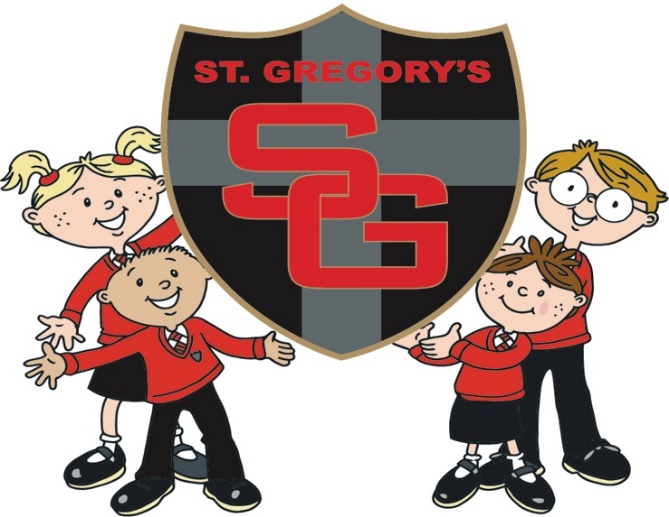 Friend’s of St Gregory’s Bog Eyed Jog 2020 Sponsorship and Gift Aid declaration form Please sponsor me (name of participant) __________________________________________________________________________________To (name of event) __________________________________________________________________ In aid of (name of charity) ___________________________________________________ If I have ticked the box headed ‘Gift Aid? √’, I confirm that I am a UK Income or Capital Gains taxpayer. I have read this statement and want the charity named above to reclaim tax on the donation detailed below, given on the date shown. I understand that if I pay less Income Tax / or Capital Gains tax in the current tax year than the amount of Gift Aid claimed on all of my donations it is my responsibility to pay any difference. I understand the charity will reclaim 25p of tax on every £1 that I have given.Remember: You must provide your full name, home address, postcode & ‘√’ Gift Aid for the charity  to claim tax back on your donation. Please return all sponsorship money by Friday 9th October 2020St Gregory’s Bog Eyed Jog 2020Information for the DayThursday 24th September 9.15am We may have had to postpone it in May but Covid will not stop us from putting on the children’s favourite event of the year !! however there will be some small changes to allow us to stick to the guidelines and keep everyone safe. The Bog Eye Jog will be staggered and done in bubble groups rather than the whole school. Post run snacks will be served in classrooms.Approximate run times are as follows:9.15 - 9.45 Year 69.45 - 10.15 Year 510.15 – 10.45 Year 410.45 - 11.15 Year 311.15 - 11.45 Year 21.15 - 1.45 Year 21.45 - 2.15 Year 12.15 - 2.45 ReceptionArrive at school at your normal time in your pyjamas and trainers (or wellies if it’s wet)! Complete the minimum amount of laps for the year group (as stated below) within 30 minutes.Collect sponsors from family & friends (you can collect before and after the event). Minimum of one sponsor per child is required. We are also trying to get a FOSG Just giving page set up in time to allow for online sponsorship too. Keep a watch on facebook for updatesThere will be prizes for those who collect the most sponsorship.After the Bog Eyed Jog all school children will be provided with a tasty snack Children can spend the day in their pyjamas.Please note this will still go ahead if it is raining, please ensure suitable footwear and coats are provided. You may also send spare clothes/PJ’s to change into if it is wet.At the time of writing this, unfortunately we are not allowed to have any parent spectators this year.Every penny raised will go towards FOSGsFriends of St Gregory’s will provide a snack for all school children taking part.Please let us know a minimum of one week in advance if your child has specific dietary requirements or if you have any additional questions by emailingfosg@st-gregorys-pri.lancs.sch.ukMinimum Laps Required Reception – 6 laps		KS1 – 8 Laps 	KS2 12 LapsSponsor’s Full Name (First name & surname)Sponsor’s Home address (only needed if are Gift Aiding your donation. Don’t give your work address if you are Gift Aiding your donation.)PostcodeDonation Amount £Date paidGift Aid? Please √Sponsor’s Full Name (First name & surname)Sponsor’s Home address ( only needed if are Gift Aiding your donation. Don’t give your work address if you are Gift Aiding your donation.)PostcodeDonation Amount £Date paidGift Aid? Please √